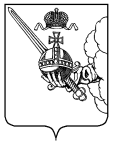 КОНТРОЛЬНО-СЧЕТНАЯ  ПАЛАТА  ВОЛОГОДСКОЙ  ОБЛАСТИРЕШЕНИЕ КОЛЛЕГИИ   «  » декабря 2022 г.                                                                                       № г. ВологдаОб утверждении Стандарта  «Проведение экспертизы  проектов законов Вологодской области и иных нормативных правовых актов органов государственной власти области»В соответствии со статьей 11 Федерального закона от 07.02.2011 №6-ФЗ «Об общих принципах организации и деятельности контрольно-счетных органов субъектов Российской Федерации и муниципальных образований», статьей 12 закона области от 12.07.2011 года №2574-ОЗ «О Контрольно-счетной палате Вологодской области», Общими требованиями к стандартам внешнего государственного и муниципального аудита (контроля) для проведения контрольных и экспертно-аналитических мероприятий контрольно-счетными органами субъектов Российской Федерации и муниципальных образований, утвержденными постановлением Коллегии Счетной палаты РФ от 29.03.2022 № 2ПККОЛЛЕГИЯ РЕШИЛА:1. Утвердить Стандарт внешнего государственного финансового контроля «Проведение экспертизы проектов законов Вологодской области и иных нормативных правовых актов органов государственной власти области» согласно приложению к решению коллегии.2. Признать утратившим силу решение коллегии Контрольно-счетной палаты Вологодской области от 19 ноября 2018 года № 46 «Об утверждении Стандарта «Проведение финансово-экономической экспертизы проектов законов Вологодской области и нормативных правовых актов органов государственной власти области». 3. Настоящее решение коллегии вступает в силу со дня официального опубликования.Председатель                                                                                 И.В. Карнакова Утвержден решением коллегии  Контрольно-счетной палаты                                                                                                                   Вологодской области                                                               от «  » декабря 2022 года №  Стандарт внешнего государственного финансового контроля «Проведение экспертизы  проектов законов Вологодской области и иных нормативных правовых актов органов государственной власти области»Общие положенияСтандарт внешнего государственного финансового контроля «Проведение экспертизы  проектов законов Вологодской области и иных нормативных правовых актов органов государственной власти области» (далее – Стандарт) разработан на основании положений Бюджетного Кодекса Российской Федерации, Федерального закона от 7 февраля 2011 года №6-ФЗ «Об общих принципах организации и деятельности контрольно-счетных органов субъектов Российской Федерации и муниципальных образований», закона Вологодской области от 12 июля 2011 года №2574-ОЗ «О Контрольно-счетной палате Вологодской области», с учетом части 4(2) статьи 140 Регламента Законодательного Собрания Вологодской области, утвержденного постановлением Законодательного Собрания области от 23 декабря 2015 года №972, Общих требований к стандартам внешнего государственного и муниципального аудита (контроля) для проведения контрольных и экспертно-аналитических мероприятий контрольно-счетными органами субъектов Российской Федерации и муниципальных образований, утвержденных Счетной палатой Российской Федерации.Целью Стандарта является установление общих правил и процедур проведения Контрольно-счетной палатой Вологодской области (далее – КСП области, палата) экспертизы проектов законов Вологодской области и иных нормативных правовых актов органов государственной власти области в части, касающейся расходных обязательств Вологодской области, экспертизы проектов законов области, приводящих к изменению доходов областного бюджета и бюджета территориального фонда обязательного медицинского страхования Вологодской области (далее – проекты НПА). Задачи Стандарта:определение целей, задач и предмета экспертизы проектов НПА;установление общих требований и правил проведения экспертизы проектов НПА;определение структуры, содержания и основных требований к  заключению КСП области по результатам экспертизы проекта НПА (далее – Заключение КСП области).Положения настоящего Стандарта не распространяются на проведение экспертизы государственных программ (проектов государственных программ) Вологодской области, проектов законов области об областном бюджете и проектов законов о бюджете Территориального фонда обязательного медицинского страхования Вологодской области, а также проектов законов области о внесении изменений в законы области об областном бюджете и о бюджете Территориального фонда обязательного медицинского страхования Вологодской области (далее – ТФОМС).         1.5. Решения по вопросам организации и проведения экспертизы проекта НПА, не урегулированным настоящим Стандартом, принимаются председателем КСП области.Цели, задачи и предмет экспертизы проектов НПАЦелями проведения экспертизы являются:- обеспечение законности расходных обязательств Вологодской области, изменения доходов бюджета Вологодской области и бюджета ТФОМС и достоверности оценки их объема; - выявление последствий от принятия рассматриваемых проектов НПА для формирования доходов и расходов областного бюджета, бюджета ТФОМС, а также использования областной собственности;- устранение технических и юридических ошибок разработчиков в представленных проектах НПА;- формирование и доведение до субъектов правотворческой инициативы мнения палаты о влиянии НПА на регулируемые отношения.       2.2. Задачами экспертизы проекта НПА являются:      - оценка правомерности установления (изменения, отмены) расходных обязательств Вологодской области, а также изменения доходов областного бюджета и доходов бюджета ТФОМС;     - анализ порядка принятия и исполнения расходных обязательств, а также изменения доходов областного бюджета и бюджета ТФОМС на предмет соответствия законодательству Российской Федерации и Вологодской области;      - оценка достоверности и достаточности финансово-экономического обоснования к проекту НПА;      - подготовка предложений по устранению имеющихся замечаний, совершенствованию механизма правового регулирования.          2.3. Предметом экспертизы являются проект НПА, документы и материалы, представляемые одновременно с ним.Общие требования и правила проведения экспертизы проектов НПАРеализация полномочия КСП области по проведению экспертизы проектов НПА осуществляется на основании плана работы КСП области, где указанное полномочие отражается общим пунктом (без перечисления проектов НПА).Организация и проведение экспертизы проектов НПА возлагается на аудиторов КСП области в рамках закрепленных направлений деятельности совместно со специалистами КСП области, в компетенцию которых входит юридическое сопровождение деятельности палаты.Экспертиза проводится в отношении проекта закона или иного нормативного правового акта, который содержит положения, касающиеся расходных обязательств Вологодской области, в том числе устанавливающие, изменяющие или отменяющие расходное обязательство или правовые основания для его возникновения, регулирующие порядок принятия, исполнения, изменения или отмены расходных обязательств, а также порядок действий после исполнения расходного обязательства. Экспертиза также проводится в отношении проекта закона области, который содержит положения, приводящие к изменению доходов областного бюджета и доходов бюджета ТФОМС, в том числе устанавливающие, изменяющие или отменяющие источники формирования доходов, регулирующие порядок исчисления, уплаты доходов, основания и порядок применения льгот.   Экспертиза проекта закона Вологодской области и проекта постановления Законодательного Собрания Вологодской области проводится в случае его поступления из Законодательного Собрания Вологодской области. Экспертиза проекта иного нормативного правового акта проводится в случае его поступления от Губернатора Вологодской области, Правительства Вологодской области или органа исполнительной государственной власти области, государственного органа области, разработавшего проект.   В случае если до начала или в ходе проведения экспертизы будет установлено, что проект НПА не соответствует условию, указанному в пункте 3.3 настоящего Стандарта, аудитор, ответственный за ее проведение, оформляет на имя председателя КСП области служебную записку с обоснованием причин невозможности проведения экспертизы. Экспертиза в данном случае не проводится и проект НПА с сопроводительным письмом за подписью председателя КСП области возвращается лицу, от которого он поступил. Экспертиза проводится в течение 10 рабочих дней с момента поступления проекта НПА в КСП области. Срок проведения экспертизы может быть сокращен по решению председателя КСП области с учетом планируемой даты принятия проекта НПА, но не менее чем до 3 рабочих дней.Экспертиза проекта НПА проводится по двум направлениям: анализ проекта НПА с экономической стороны и анализ проекта НПА с финансовой стороны. Экономическая часть экспертизы заключается в анализе социально-экономических отношений, которые являются предметом правового регулирования проекта НПА, целей и механизма правового регулирования, его влияния на регулируемые отношения. Финансовая часть экспертизы заключается в анализе финансово-экономического обоснования к проекту НПА (оценки объема средств бюджета, необходимого для исполнения нормативного правового акта, либо получаемого в результате его принятия).В ходе анализа предмета и целей правового регулирования оценивается  правомерность отнесения расходных обязательств к полномочиям субъекта Российской Федерации – Вологодской области, состав (содержание), полнота и соответствие законодательству устанавливаемых (изменяемых, отменяемых)  расходных обязательств и источников формирования доходов либо правовых оснований для их установления. В ходе оценки целей правового регулирования и его влияния на регулируемые отношения анализируются цели установления (изменения, отмены) расходных обязательств и источников формирования доходов, правовые основания или порядок для их установления и исполнения.В ходе анализа механизма правового регулирования оценивается наличие в порядке принятия (исполнения, изменения, отмены) расходных обязательств и источников формирования доходов рисков (в том числе коррупциогенных факторов), препятствующих достижению целей и ожидаемых результатов правового регулирования. В ходе анализа финансово-экономического обоснования необходимо:- установить наличие и проанализировать достаточность бюджетных ассигнований, предусмотренных на исполнение расходных обязательств в законе об областном бюджете, в законе о бюджете ТФОМС на соответствующий финансовый год; - проанализировать достоверность оценки объема средств бюджета, который будет получен после установления источника формирования доходов;- в случаях, если проект НПА предусматривает возникновение новых расходных обязательств, которые до его принятия не исполнялись, и предполагается вступление его в силу в течение текущего финансового года, или предусматривает увеличение расходных обязательств по существующим видам расходных обязательств, определить содержит ли законопроект нормы, определяющие источники  и порядок исполнения новых видов расходных обязательств в соответствии с требованиями статьи 83 Бюджетного кодекса Российской Федерации;- оценить необходимость внесения изменений в закон о бюджете в случае установления (изменения объема) доходного источника в текущем финансовом году;- оценить расчеты, приведенные в финансово-экономическом обосновании к проекту НПА.3.12. Должностные лица палаты вправе осуществлять оперативное взаимодействие с разработчиками проекта НПА, запрашивать у них дополнительную информацию, необходимую для проведения экспертизы. Оформление результатов экспертизы проекта НПА4.1.  По результатам проведения экспертизы оформляется Заключение, которое готовится ответственным аудиторским направлением совместно со специалистом КСП области, в компетенцию которого входит юридическое сопровождение деятельности палаты. Подготовленный проект Заключения подлежит обязательному согласованию с председателем КСП области.4.2. Заключение не должно содержать политических оценок решений, принимаемых органами законодательной и исполнительной власти Вологодской области.4.3.	Заключение формируется в соответствии с примерной структурой согласно приложению  к Стандарту. 4.4. Заключение подписывается ответственным аудитором КСП области и с сопроводительным письмом за подписью председателя КСП области направляется  лицу, от которого поступил проект НПА. Приложение к СтандартуЗаключение  по результатам экспертизы проекта ______________________________________________________________________(наименование НПА)Контрольно-счетной палатой Вологодской области в соответствии с пунктом 11 части 1 статьи 8 и пунктом 3 части 2 статьи 11 закона области от 12.07.2011 №2574-ОЗ «О Контрольно-счетной палате Вологодской области» проведена экспертиза проекта ______________________________________________________________________.               (наименование НПА)По результатам экспертизы установлено следующее____________________________________________________________.                    (излагаются результаты экспертизы проекта НПА в соответствии с пунктами 3.7-3.11 Стандарта).Выводы:           Рекомендации (при наличии): Аудитор                                        подпись                                        ФИО  Исполнители ФИО, телефон